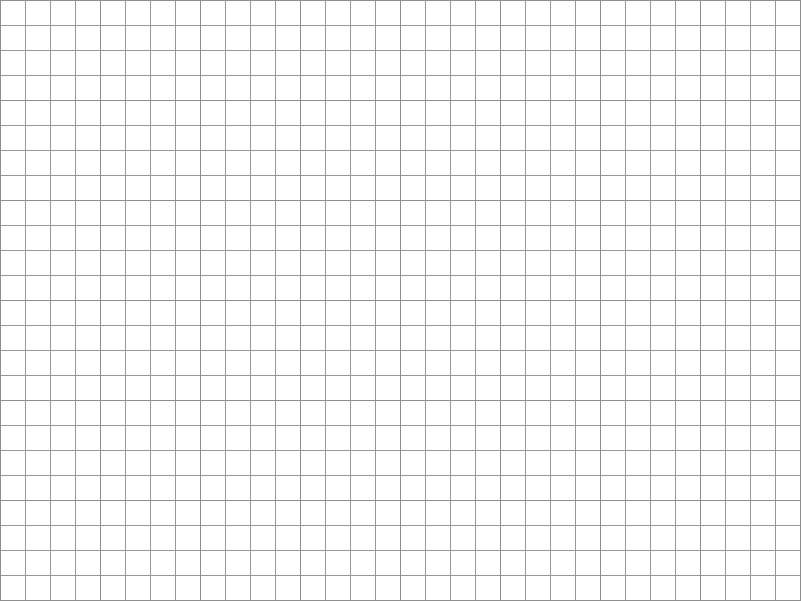 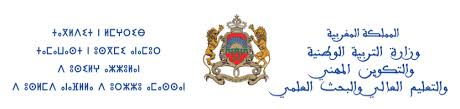 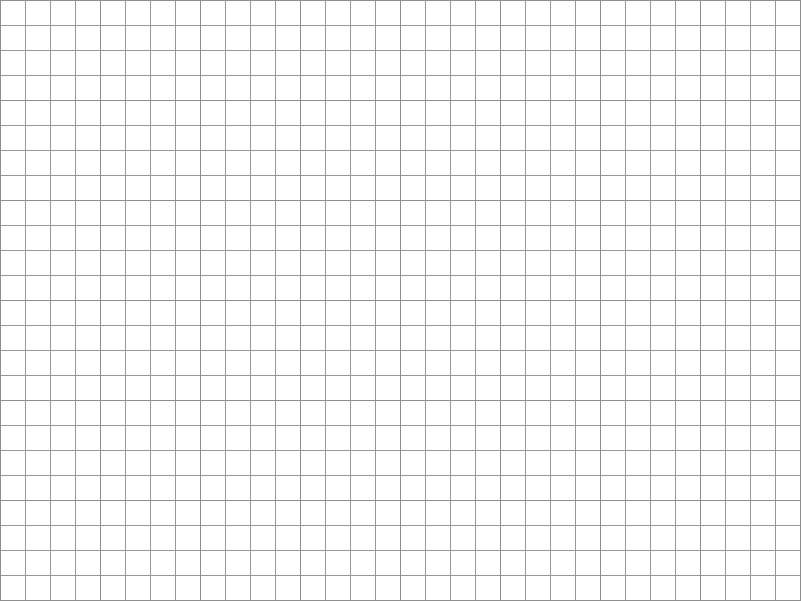 تقديمفي إطار تفعيل مقتضيات المقرر الوزاري 2017-2018 , و الكشف عن المعطيات الكفيلة بتوجيه العملية التعليمية-التعلمية للموسم الدراسي الحالي تمت برمجة أسبوع للتقويم التشخيصي خلال الفترة الممتدة بين 11 إلى 16 شتنبر 2017 لفائدة تلاميذ و تلميذات المستويات 3 -4-5-6 عربية لفرعية الحاج عبد السلام و ذلك باعتماد عدة بيداغوجية ساهم في إعدادها فريق من الاساتذة. وبعد تمرير الروائز و تجميع المعطيات في شبكات التفريغ كانت النتائج المحصل عليها كالتالي:معطيات عامة:المستوى الثالثعرض مجمل المعطيات:تحليل المعطيات:المستوى الرابععرض مجمل المعطيات:تحليل المعطيات::المستوى الخامسعرض مجمل المعطيات:تحليل المعطيات:المستوى السادسعرض مجمل المعطيات:تحليل المعطيات:برمجة الخطة العلاجية:الأستاذةالمؤسسةالمستوياتعدد التلاميذالمواد والمكونات موضوع الشخيصالمواد والمكونات موضوع الشخيصالمواد والمكونات موضوع الشخيصالثالث6القراءة (فك الرموز+ فهم  المقروء)- التعبير الكتابي- الإملاء- النشاط العلميالقراءة (فك الرموز+ فهم  المقروء)- التعبير الكتابي- الإملاء- النشاط العلميالقراءة (فك الرموز+ فهم  المقروء)- التعبير الكتابي- الإملاء- النشاط العلميالرابع14القراءة (فك الرموز+ فهم  المقروء)- التراكيب- الصرف والتحويل- التعبير الكتابي- الإملاء- النشاط العلميالقراءة (فك الرموز+ فهم  المقروء)- التراكيب- الصرف والتحويل- التعبير الكتابي- الإملاء- النشاط العلميالقراءة (فك الرموز+ فهم  المقروء)- التراكيب- الصرف والتحويل- التعبير الكتابي- الإملاء- النشاط العلميالخامس6القراءة (فك الرموز+ فهم  المقروء)- التراكيب- الصرف والتحويل- التعبير الكتابي- الإملاء- النشاط العلميالقراءة (فك الرموز+ فهم  المقروء)- التراكيب- الصرف والتحويل- التعبير الكتابي- الإملاء- النشاط العلميالقراءة (فك الرموز+ فهم  المقروء)- التراكيب- الصرف والتحويل- التعبير الكتابي- الإملاء- النشاط العلميالسادس5القراءة (فك الرموز+ فهم  المقروء)- التراكيب- الصرف والتحويل- التعبير الكتابي- الإملاء- النشاط العلميالقراءة (فك الرموز+ فهم  المقروء)- التراكيب- الصرف والتحويل- التعبير الكتابي- الإملاء- النشاط العلميالقراءة (فك الرموز+ فهم  المقروء)- التراكيب- الصرف والتحويل- التعبير الكتابي- الإملاء- النشاط العلميالموادالموادالقراءةفهم المقروءالتعبير الكتابيإملاءالنشاط العلمينسبالتحكممتحكم6/66/46/46/56/4نسبالتحكممتحكم نسبيا6/06/26/26/16/2نسبالتحكمغير متحكم6/06/06/06/06/0الموادالموادالقراءةفهم المقروءتراكيبصرف وتحويلالتعبير الكتابيإملاءالنشاط العلمينسبالتحكممتحكم14/514/514/114/414/414/114/7نسبالتحكممتحكم نسبيا14/514/114/314/114/014/414/5نسبالتحكمغير متحكم14/314/814/1014/914/1014/914/2الموادالموادالقراءةفهم المقروءتراكيبصرف وتحويلالتعبير الكتابيإملاءالنشاط العلمينسبالتحكممتحكم6/36/46/06/26/56/46/3نسبالتحكممتحكم نسبيا6/16/16/06/16/06/06/3نسبالتحكمغير متحكم6/26/16/66/36/16/26/0الموادالموادالقراءةفهم المقروءتراكيبصرف وتحويلالتعبير الكتابيإملاءالنشاط العلمينسبالتحكممتحكم5/45/35/05/05/45/15/3نسبالتحكممتحكم نسبيا5/05/15/15/05/05/25/1نسبالتحكمغير متحكم5/15/15/45/45/15/25/1